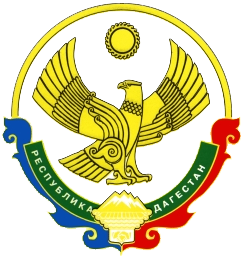 АДМИНИСТРАЦИЯМУНИЦИПАЛЬНОГО РАЙОНА «ЦУНТИНСКИЙ РАЙОН»РЕСПУБЛИКИ ДАГЕСТАН_______________________________________________________________   ПОСТАНОВЛЕНИЕ от 14 ноября 2017 года                                                                                     № 214с. Цунта        В соответствии с решением межведомственной комиссии об установлении налогового потенциала муниципальных районов и расчетных показателей по налоговым и неналоговым показателям формирующих доходную часть бюджета района и сельских поселений в МР «Цунтинский район» Глава МР «Цунтинский район» п о с т а н о в л я е т:       1. Утвердить план по сбору и отчислению налоговых и неналоговых доходов бюджеты района и сельских поселений на 2018 год. (Приложение №1 и №2).       2.  Всем руководителям учреждений, организаций и главам АСП принять мери по полному сбору и отчислению налоговых сборов в соответствии установленных плановых заданий.       3.  Контроль исполнения настоящего постановления возложить на зам. Главы МР- начальника отдела экономики администрации МР «Цунтинский район» Магомедов В.Р.                Глава                                                      МР «Цунтинский район»                                       П. МагомединовПриложение №1к постановлению администрацииМР «Цунтинский район»№214 от 14.11.2017г.План по сбору и отчислению налоговых и неналоговых доходов бюджеты  района и поселении в МР «Цунтинский район», на 2018 год(тыс. руб.)Приложение №2к постановлению администрацииМР «Цунтинский район»№214 от 14.11.2017г.Расчетпоказателей плановых заданий по налоговым доходам, формирующих доходную часть бюджетов сельских поселений МР «Цунтинский район» на 2018год.  (тыс. руб.)№ п\пВиды доходовПлан на годв том числе по кварталамв том числе по кварталамв том числе по кварталамв том числе по кварталам№ п\пВиды доходовПлан на год1 кв.2кв.3кв.4кв.1.Налог на доходы физических лиц328358208,58208,5820982092.УСН12003003003003003.ЕНВД389979797984.ЕСХН-----5.Налог на имущество физических лиц7738080306,5306,56.Транспортный налог-----7.Земельный налог81060603453458.Госпошлина 200505050509.Неналоговые доходы570140140145145Всего:Всего:367778935,58935,59452,59453,5№ п/пНаименование сельских поселений Вид доходовВид доходовВид доходовВид доходовВсего№ п/пНаименование сельских поселений Налог на доходы с физ. лиц(НДФЛ)Налог на имущество физ. лиц(НИФЛ)ЗемельныйналогНеналоговые доходыВсего1АСП Кидеро 3351901751,8701,82АСП Шаури 801071301,2318,23АСП Шапих58851120,5255,54АСП Шаитли4285820,5209,55АСП Хибиятль4574720,5191,56АСП Тляцуда4070670,5177,57АСП Терутли4584900,5219,58АСП Кимятли4578820,5205,5             Итого:               Итого:  69077381062279